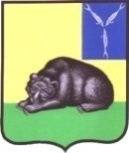 СОВЕТ МУНИЦИПАЛЬНОГО ОБРАЗОВАНИЯ ГОРОД ВОЛЬСКВОЛЬСКОГО МУНИЦИПАЛЬНОГО РАЙОНАСАРАТОВСКОЙ ОБЛАСТИР Е Ш Е Н И Е26 декабря 2018 года                      № 7/4-29                                       г. ВольскО внесении изменений в Положение о порядке установления, выплаты и перерасчета ежемесячной доплаты к государственной пенсии лицам, замещавшим муниципальные должности и должности муниципальной службы в органах местного самоуправления муниципального образования город Вольск Вольского муниципального района, утвержденное Решением Совета муниципального образования город Вольск от 10.07.2017 г. № 44/3-220   В соответствии с Федеральным законом от 06.10.2003 г. №131-ФЗ «Об общих принципах организации местного самоуправления в Российской Федерации», на основании ст.19  Устава  муниципального образования город Вольск Вольского муниципального района Саратовской области, Совет муниципального образования город ВольскРЕШИЛО:Внести в Положение о порядке установления, выплаты и перерасчета ежемесячной доплаты к государственной пенсии лицам, замещавшим муниципальные  должности и должности муниципальной службы в органах местного самоуправления муниципального образования город Вольск Вольского муниципального района, утвержденное решением Совета муниципального образования город Вольск от 10.07.2017 г. 
№ 44/3-220  следующие изменения:1) в абзаце 4  пункта 2 после слов «выборных должностных лиц местного самоуправления,» дополнить словами  «лиц, замещающих муниципальные должности в Совете муниципального образования город Вольск,»;2) наименование приложения № 6 к Положению о порядке установления, выплаты и перерасчета ежемесячной доплаты к государственной пенсии лицам, замещавшим муниципальные  должности и должности муниципальной службы в органах местного самоуправления муниципального образования город Вольск  изложить в следующей редакции:«Размер денежного вознаграждения выборных должностных лиц органов местного самоуправления муниципального образования город Вольск  Вольского муниципального района, лиц, замещающих муниципальные должности в Совете муниципального образования город Вольск, осуществляющих свои полномочия на постоянной основе, используемый для назначения ежемесячной доплаты к пенсии».      2. Контроль за исполнением настоящего Решения возложить на Главу Вольского муниципального района.      3.  Настоящее Решение вступает в силу с момента его официального опубликования. Глава муниципального образования  город Вольск                                                                            М.А. Кузнецов